附件1                西南交通大学希望学院土木工程学院城乡建设系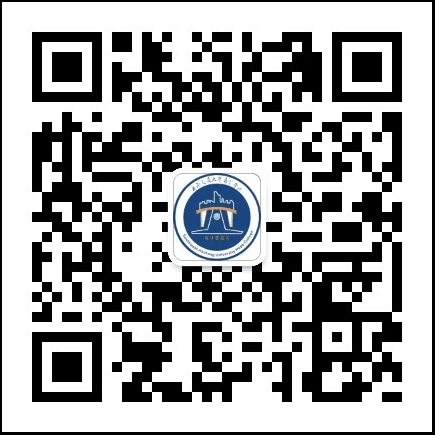 .                工作室申请表注：本表一式两份，工作室和系部各留存一份学生姓名出生年月出生年月性别（照片）（照片）学    号年级/班级年级/班级（照片）（照片）联系电话QQQQ（照片）（照片）导师选择一导师选择二导师选择二（照片）（照片）个人爱好（照片）（照片）专业兴趣（照片）（照片）学年学年学年绩点绩点学年学年学年学年学年绩点申请理由：（可另附页）申请理由：（可另附页）申请理由：（可另附页）申请理由：（可另附页）申请理由：（可另附页）申请理由：（可另附页）申请理由：（可另附页）申请理由：（可另附页）申请理由：（可另附页）申请理由：（可另附页）申请理由：（可另附页）指导教师意见：  □同意          □不同意      签字/日期：指导教师意见：  □同意          □不同意      签字/日期：指导教师意见：  □同意          □不同意      签字/日期：指导教师意见：  □同意          □不同意      签字/日期：指导教师意见：  □同意          □不同意      签字/日期：指导教师意见：  □同意          □不同意      签字/日期：指导教师意见：  □同意          □不同意      签字/日期：指导教师意见：  □同意          □不同意      签字/日期：指导教师意见：  □同意          □不同意      签字/日期：指导教师意见：  □同意          □不同意      签字/日期：指导教师意见：  □同意          □不同意      签字/日期：工作室负责人意见：□同意          □不同意      签字/日期：工作室负责人意见：□同意          □不同意      签字/日期：工作室负责人意见：□同意          □不同意      签字/日期：工作室负责人意见：□同意          □不同意      签字/日期：工作室负责人意见：□同意          □不同意      签字/日期：工作室负责人意见：□同意          □不同意      签字/日期：工作室负责人意见：□同意          □不同意      签字/日期：工作室负责人意见：□同意          □不同意      签字/日期：工作室负责人意见：□同意          □不同意      签字/日期：工作室负责人意见：□同意          □不同意      签字/日期：工作室负责人意见：□同意          □不同意      签字/日期：系部意见：□同意          □不同意      签字/日期：系部意见：□同意          □不同意      签字/日期：系部意见：□同意          □不同意      签字/日期：系部意见：□同意          □不同意      签字/日期：系部意见：□同意          □不同意      签字/日期：系部意见：□同意          □不同意      签字/日期：系部意见：□同意          □不同意      签字/日期：系部意见：□同意          □不同意      签字/日期：系部意见：□同意          □不同意      签字/日期：系部意见：□同意          □不同意      签字/日期：系部意见：□同意          □不同意      签字/日期：